KENYA METHODIST UNIVERSITY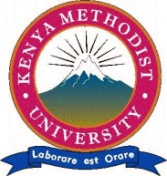 END OF 1ST TRIMESTER 2018 (FT) EXAMINATIONSCHOOL		:	SCIENCE & TECHNOLOGY DEPARTMENT	:	PURE AND APPLIED SCIENCESUNIT CODE		: 	MATH 230UNIT TITLE	:	PROBABILITY AND STATISTICS IITIME			:	2 HOURSINSTRUCTIONSAnswer Question One and any other two questions.Question One:Distinguish between type I and type II error as used in tests of hypothesis. 									(2 marks)Determine whether the function given by  for x = 1, 2, 3, 4, 5 can serve as a probability distribution of a discrete random variable.  												(4 marks)Suppose that the error in the reaction temperature for a controlled laboratory experiment is a continuous random variable  having the probability density function         Find the probability     (4 marks) An electrical firm manufactures light bulbs that have a length of life that is normally distributed with mean equal to 800 hours and standard deviation of 40 hours. Find the probability that a bulb burns between 778 and 834 hours. 								(4 marks)compute the standard deviation of the random variable defined as follows:     									(4 marks)Show that if a random variable X is uniformly distributed over [a,b] its mean E(X) is given by  							(4 marks)The life expectancy of people in Kenya in the year 2020 is expected to be 50 years.  A survey was conducted in 11 counties of Kenya and the data obtained is given below.Test at 0.1 level of significance to whether the data confirms the expected view. 											(8 marks)Question Two:By citing an example in each case, Distinguish between a probability mass function (p.m.f) and a probability density function (p.d.f)     												(4 marks)A shipment of 20 similar laptop computers to a retail outlet contains three that are defective. If a school makes random purchases of three of these computers, find the probability distribution for the number of defectives. 									(4 marks)The length of time Y, in minutes, required to generate a human reflex to tear gas has the density functionWhat is the mean time to reflex?             			(4 marks)(Find the standard deviation of the random variable. 	(4 marks)Find the distribution function of the random variable X whose probability density is given byAnd use it to evaluate the probability 			(4 marks)Question Three:a)	It is expected that 10% of production from a continuous process will be defective. Find the probability that in a sample of 10 units chosen at random;Exactly 2 will be defective 						(3 marks)At least 2 will be defective. 						(5 marks)b)	A box of 20 spare parts for a certain type of a machine contains 15 good items and 5 defective items. If 4 parts are selected by chance from the box, what is the probability that exactly 3 of them will be good? 												(4 marks)c)	The number of calls per 10 minutes received at a telephone switch board follows a Poisson distribution with mean 0.6.Find the probability that:No call will be received in the first 10 minutes. 		(3 marks)More than 2 calls will be received in a period of 40 minutes. 											(5 marks)Question Four:Distinguish between parametric and non-parametric statistical test. Give an example in each case.	 						(4 marks)A manger wants to see if geographical region is associated with ownership of a Macintosh computer. The manager surveys 100 people and the data breaks down as follows: test at 5% whether ownership of a mac is related to geographical region. 					(6 marks)A manufacturer of machine parts is considering buying one of the three machines currently in the market. The following is their daily output for five different days; Do the machines have equal output rate? Test at α=0.05     (10 marks)TABLE A.1Cumulative Standardized Normal Distribution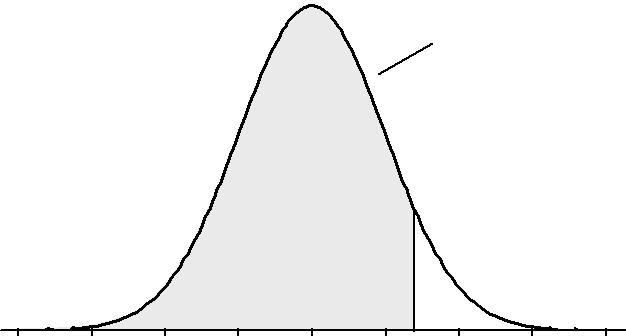 A(z) is the integral of the standardized normal distribution from − ∞ to z (in other words, the area under the curve to the left of z). It gives the probability of a normal random variable not being more than z standard deviations above its mean. Values of z of particular importance:..TABLE A.3F Distribution: Critical Values of F (5% significance level)STATISTICAL TABLESTABLE A.4χ2 (Chi-Squared) Distribution: Critical Values of χ2xi100140210 pi0.40.50.1countyABCDEFGHIJKLife expectancy54.250.444.249.755.457.058.256.661.957.553.4MacNo MacRow totalNorth East121426South West211839Mid-West171835Column Total5050100machinemachinemachineABC253124303930363828384225313528A(z)-4-3-2-101  z  234zA(z)1.6450.9500Lower limit of right 5% tail1.9600.9750Lower limit of right 2.5% tail2.3260.9900Lower limit of right 1% tail2.5760.9950Lower limit of right 0.5% tail3.0900.9990Lower limit of right 0.1% tail3.2910.9995Lower limit of right 0.05% tailz0.000.010.020.030.040.050.060.070.080.090.00.50000.50400.50800.51200.51600.51990.52390.52790.53190.53590.10.53980.54380.54780.55170.55570.55960.56360.56750.57140.57530.20.57930.58320.58710.59100.59480.59870.60260.60640.61030.61410.30.61790.62170.62550.62930.63310.63680.64060.64430.64800.65170.40.65540.65910.66280.66640.67000.67360.67720.68080.68440.68790.50.69150.69500.69850.70190.70540.70880.71230.71570.71900.72240.60.72570.72910.73240.73570.73890.74220.74540.74860.75170.75490.70.75800.76110.76420.76730.77040.77340.77640.77940.78230.78520.80.78810.79100.79390.79670.79950.80230.80510.80780.81060.81330.90.81590.81860.82120.82380.82640.82890.83150.83400.83650.83891.00.84130.84380.84610.84850.85080.85310.85540.85770.85990.86211.10.86430.86650.86860.87080.87290.87490.87700.87900.88100.88301.20.88490.88690.88880.89070.89250.89440.89620.89800.89970.90151.30.90320.90490.90660.90820.90990.91150.91310.91470.91620.91771.40.91920.92070.92220.92360.92510.92650.92790.92920.93060.93191.50.93320.93450.93570.93700.93820.93940.94060.94180.94290.94411.60.94520.94630.94740.94840.94950.95050.95150.95250.95350.95451.70.95540.95640.95730.95820.95910.95990.96080.96160.96250.96331.80.96410.96490.96560.96640.96710.96780.96860.96930.96990.97061.90.97130.97190.97260.97320.97380.97440.97500.97560.97610.97672.00.97720.97780.97830.97880.97930.97980.98030.98080.98120.98172.10.98210.98260.98300.98340.98380.98420.98460.98500.98540.98572.20.98610.98640.98680.98710.98750.98780.98810.98840.98870.98902.30.98930.98960.98980.99010.99040.99060.99090.99110.99130.99162.40.99180.99200.99220.99250.99270.99290.99310.99320.99340.99362.50.99380.99400.99410.99430.99450.99460.99480.99490.99510.99522.60.99530.99550.99560.99570.99590.99600.99610.99620.99630.99642.70.99650.99660.99670.99680.99690.99700.99710.99720.99730.99742.80.99740.99750.99760.99770.99770.99780.99790.99790.99800.99812.90.99810.99820.99820.99830.99840.99840.99850.99850.99860.99863.00.99870.99870.99870.99880.99880.99890.99890.99890.99900.99903.10.99900.99910.99910.99910.99920.99920.99920.99920.99930.99933.20.99930.99930.99940.99940.99940.99940.99940.99950.99950.99953.30.99950.99950.99950.99960.99960.99960.99960.99960.99960.99973.40.99970.99970.99970.99970.99970.99970.99970.99970.99970.99983.50.99980.99980.99980.99980.99980.99980.99980.99980.99980.99983.60.99980.99980.9999STATISTICAL TABLESSTATISTICAL TABLES2TABLE A.2t Distribution: Critical Values of tt Distribution: Critical Values of tt Distribution: Critical Values of tSignificance levelSignificance levelDegrees ofTwo-tailed test:10%5%2%1%0.2%0.1%freedomOne-tailed test:5%2.5%1%0.5%0.1%0.05%16.31412.70631.82163.657318.309636.61922.9204.3036.9659.92522.32731.59932.3533.1824.5415.84110.21512.92442.1322.7763.7474.6047.1738.61052.0152.5713.3654.0325.8936.86961.9432.4473.1433.7075.2085.95971.8942.3652.9983.4994.7855.40881.8602.3062.8963.3554.5015.04191.8332.2622.8213.2504.2974.781101.8122.2282.7643.1694.1444.587111.7962.2012.7183.1064.0254.437121.7822.1792.6813.0553.9304.318131.7712.1602.6503.0123.8524.221141.7612.1452.6242.9773.7874.140151.7532.1312.6022.9473.7334.073161.7462.1202.5832.9213.6864.015171.7402.1102.5672.8983.6463.965181.7342.1012.5522.8783.6103.922191.7292.0932.5392.8613.5793.883201.7252.0862.5282.8453.5523.850211.7212.0802.5182.8313.5273.819221.7172.0742.5082.8193.5053.792231.7142.0692.5002.8073.4853.768241.7112.0642.4922.7973.4673.745251.7082.0602.4852.7873.4503.725261.7062.0562.4792.7793.4353.707271.7032.0522.4732.7713.4213.690281.7012.0482.4672.7633.4083.674291.6992.0452.4622.7563.3963.659301.6972.0422.4572.7503.3853.646321.6942.0372.4492.7383.3653.622341.6912.0322.4412.7283.3483.601361.6882.0282.4342.7193.3333.582381.6862.0242.4292.7123.3193.566401.6842.0212.4232.7043.3073.551421.6822.0182.4182.6983.2963.538441.6802.0152.4142.6923.2863.526461.6792.0132.4102.6873.2773.515481.6772.0112.4072.6823.2693.505501.6762.0092.4032.6783.2613.496601.6712.0002.3902.6603.2323.460701.6671.9942.3812.6483.2113.435801.6641.9902.3742.6393.1953.416901.6621.9872.3682.6323.1833.4021001.6601.9842.3642.6263.1743.3901201.6581.9802.3582.6173.1603.3731501.6551.9762.3512.6093.1453.3572001.6531.9722.3452.6013.1313.3403001.6501.9682.3392.5923.1183.3234001.6491.9662.3362.5883.1113.3155001.6481.9652.3342.5863.1073.3106001.6471.9642.3332.5843.1043.307∞1.6451.9602.3262.5763.0903.291STATISTICAL TABLES3v1123456789101214161820v2161.45199.50215.71224.58230.16233.99236.77238.88240.54241.88243.91245.36246.46247.32248.011161.45199.50215.71224.58230.16233.99236.77238.88240.54241.88243.91245.36246.46247.32248.01218.5119.0019.1619.2519.3019.3319.3519.3719.3819.4019.4119.4219.4319.4419.45310.139.559.289.129.018.948.898.858.818.798.748.718.698.678.6647.716.946.596.396.266.166.096.046.005.965.915.875.845.825.8056.615.795.415.195.054.954.884.824.774.744.684.644.604.584.5665.995.144.764.534.394.284.214.154.104.064.003.963.923.903.8775.594.744.354.123.973.873.793.733.683.643.573.533.493.473.4485.324.464.073.843.693.583.503.443.393.353.283.243.203.173.1595.124.263.863.633.483.373.293.233.183.143.073.032.992.962.94104.964.103.713.483.333.223.143.073.022.982.912.862.832.802.77114.843.983.593.363.203.093.012.952.902.852.792.742.702.672.65124.753.893.493.263.113.002.912.852.802.752.692.642.602.572.54134.673.813.413.183.032.922.832.772.712.672.602.552.512.482.46144.603.743.343.112.962.852.762.702.652.602.532.482.442.412.39154.543.683.293.062.902.792.712.642.592.542.482.422.382.352.33164.493.633.243.012.852.742.662.592.542.492.422.372.332.302.28174.453.593.202.962.812.702.612.552.492.452.382.332.292.262.23184.413.553.162.932.772.662.582.512.462.412.342.292.252.222.19194.383.523.132.902.742.632.542.482.422.382.312.262.212.182.16204.353.493.102.872.712.602.512.452.392.352.282.222.182.152.12214.323.473.072.842.682.572.492.422.372.322.252.202.162.122.10224.303.443.052.822.662.552.462.402.342.302.232.172.132.102.07234.283.423.032.802.642.532.442.372.322.272.202.152.112.082.05244.263.403.012.782.622.512.422.362.302.252.182.132.092.052.03254.243.392.992.762.602.492.402.342.282.242.162.112.072.042.01264.223.372.982.742.592.472.392.322.272.222.152.092.052.021.99274.213.352.962.732.572.462.372.312.252.202.132.082.042.001.97284.203.342.952.712.562.452.362.292.242.192.122.062.021.991.96294.183.332.932.702.552.432.352.282.222.182.102.052.011.971.94304.173.322.922.692.532.422.332.272.212.162.092.041.991.961.93354.123.272.872.642.492.372.292.222.162.112.041.991.941.911.88404.083.232.842.612.452.342.252.182.122.082.001.951.901.871.84504.033.182.792.562.402.292.202.132.072.031.951.891.851.811.78604.003.152.762.532.372.252.172.102.041.991.921.861.821.781.75703.983.132.742.502.352.232.142.072.021.971.891.841.791.751.72803.963.112.722.492.332.212.132.062.001.951.881.821.771.731.70903.953.102.712.472.322.202.112.041.991.941.861.801.761.721.691003.943.092.702.462.312.192.102.031.971.931.851.791.751.711.681203.923.072.682.452.292.182.092.021.961.911.831.781.731.691.661503.903.062.662.432.272.162.072.001.941.891.821.761.711.671.642003.893.042.652.422.262.142.061.981.931.881.801.741.691.661.622503.883.032.642.412.252.132.051.981.921.871.791.731.681.651.613003.873.032.632.402.242.132.041.971.911.861.781.721.681.641.614003.863.022.632.392.242.122.031.961.901.851.781.721.671.631.605003.863.012.622.392.232.122.031.961.901.851.771.711.661.621.596003.863.012.622.392.232.112.021.951.901.851.771.711.661.621.597503.853.012.622.382.232.112.021.951.891.841.771.701.661.621.5810003.853.002.612.382.222.112.021.951.891.841.761.701.651.611.58Significance levelDegrees of5%1%0.1%freedom13.8416.63510.82825.9919.21013.81637.81511.34516.26649.48813.27718.467511.07015.08620.515612.59216.81222.458714.06718.47524.322815.50720.09026.124916.91921.66627.8771018.30723.20929.588